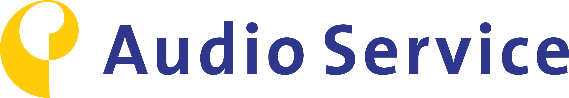 Presseinformation der AS AUDIO-SERVICE GmbH
Neue IdO-Farb-Looks exklusiv für Atelier-PartnerLöhne, Juni 2020 - Ab sofort sind die neuen IdO-Farb-Looks „Golden Carbon“ und „Fire ´n Flame“ für Icon G5-Hörsysteme erhältlich. Der sportlich dynamische „Black Carbon-Look“ bekommt Verstärkung durch den edel schimmernden „Golden Carbon-Look“ und den selbstbewusst markanten „Fire ´n Flame-Look“. Der „Golden Carbon-Look“ und der „Fire ´n Flame-Look“ stehen genauso wie die zuvor gelaunchten edlen Schalenoberflächen „Olivenholz“ und „Black Carbon-Look“ exklusiv den Audio Service Atelier-Partnern zur Verfügung. Mit dem Atelier-Konzept bietet Audio Service IdO-affinen Hörakustikern eine enge Partnerschaft und exklusive Zusatzleistungen an. Von den vielen gewährten Vorteilen profitieren sowohl der Atelier-Partner als auch dessen Kunden.Atelier Im-Ohr-Hörsysteme sind nicht nur Meisterwerke in Sachen Klangqualität, sondern bietenauch einen hohen Grad an Komfort und Individualität. Für ein Tragegefühl der Extraklasse werden Atelier-Hörsysteme perfekt auf individuelle Kundenwünsche abgestimmt - selbstverständlich inklusive der neuesten technischen Innovationen. Diese Meisterwerke werden seit über 40 Jahren durch erfahrene Mitarbeiter des Herstellers Audio Service aus dem ostwestfälischen Löhne „Made in Germany“ gefertigt. Löhne gefertigt.(Zeichen: 1281 inkl. Leerzeichen)Download-Link Bildmaterial: https://shareit.sivantos.com/index.php/s/EOGUyMQwD3mueqoUnternehmensprofil:AS AUDIO‐SERVICE GmbH – Ein Stück Lebensfreude zurückgebenServiceorientierung, Partnerschaftlichkeit und Innovationskraft sind die zentralen Erfolgsfaktoren des in Löhne ansässigen Hörsystemherstellers Audio Service. Das Unternehmen hat seit seiner Gründung im Jahr 1977 bis heute dieselbe Zielsetzung: hörgeminderten Menschen mit qualitativ hochwertigen Hörsystemen zu helfen, wieder aktiv am Leben teilnehmen zu können und ihnen damit ein Stück Lebensfreude zurückzugeben. Produkte aus dem Hause Audio Service sind ausschließlich beim Hörakustiker erhältlich. Der Export der Hörsysteme erfolgt in weltweit über 50 Länder.Medienkontakt:AS AUDIO-SERVICE GmbHAndreas EckernkemperAlter Postweg 190Leiter Marketing und Öffentlichkeitsarbeit32584 LöhneFon: +49 5732 6878-3425GermanyFax: +49 5732 6878-3495www.audioservice.comandreas.eckernkemper@audioservice.com